第１号様式（第５条関係）　　　年　　月　　日　会津若松市長申請者（所在地）〒（名称及び代表者氏名）　　　　　　　　連絡先　電話番号　　　　　　　　　　　　　　　　　　　　　　　担当者名「鶴ヶ城公園春のライトアップ動画・画像」使用承認申請書「鶴ヶ城公園春のライトアップ動画・画像」を使用したく、下記のとおり申請いたします。１　申請内容承認番号〔　　　　　　　　　〕第２号様式（第５条関係）第　　　　　号　年　　月　　日　　　　　　　　　　様　　　　　　　　　　　　　　　　　　　　　　　　　会津若松市長「鶴ヶ城公園春のライトアップ動画・画像」使用承認書　　　　　年　　月　　日付で申請のありました「鶴ヶ城公園春のライトアップ動画・画像」の使用について、使用に関する取扱要綱第４条の規定により、下記の条件を付して承認します。記１　許可内容は、「鶴ヶ城公園春のライトアップ動画・画像」使用承認申請書のとおりとする。２　「鶴ヶ城公園春のライトアップ動画・画像」の使用に際しては、「鶴ヶ城公園春のライトアップ動画・画像」の使用に関する取扱要綱の規定及び会津若松市との協議事項を遵守すること。第３号様式（第８条関係）　　　年　　月　　日　会津若松市長申請者（所在地）〒（名称及び代表者氏名）　　　　　　　　連絡先　電話番号　　　　　　　　　　　　　　　　　　　　　　　担当者名「鶴ヶ城公園春のライトアップ動画・画像」使用承認変更申請書　　　　　年　月　日付　第　　号で承認を受けた「鶴ヶ城公園春のライトアップ動画・画像」の使用内容について、下記のとおり変更したいので申請いたします。記《変更内容》第４号様式（第８条関係）第　　　　　号　年　　月　　日　　　　　　　　　　様　　　　　　　　　　　　　　　　　　　　　　　　　会津若松市長「鶴ヶ城公園春のライトアップ動画・画像」使用変更承認書　　　　　年　　月　　日付で申請のありました「鶴ヶ城公園春のライトアップ動画・画像」の使用承認の変更について、使用に関する取扱要綱第６条の規定により、下記の条件を付して承認します。記１　許可内容は、「鶴ヶ城公園春のライトアップ動画・画像」使用承認変更申請書のとおりとする。２　「鶴ヶ城公園春のライトアップ動画・画像」の使用に際しては、「鶴ヶ城公園春のライトアップ動画・画像」の使用に関する取扱要綱の規定を遵守すること。第５号様式（第９条関係）第　　　　　号　年　　月　　日　　　　　　　　　　様　　　　　　　　　　　　　　　　　　　　　　　　　会津若松市長「鶴ヶ城公園春のライトアップ動画・画像」使用承認取消書　　　　年　　月　　日付　第　　号で承認し動画及び画像の使用承認を、下記の理由により取り消します。記《取消理由》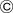 